Test de evaluare sumativăDiversitatea lumii vii – până la planteClasa a IX-a●         Toate subiectele sunt obligatorii.●         Timpul efectiv de lucru este de 45 de minute.●         Se acorda 10 puncte din oficiuCitește cu atenție  afirmațiile următoare. Dacă o consideri adevărată, încercuiește litera A, iar dacă o consideri falsă, încercuiește litera F.       A  F    Euglena este un protist ce se deplasează cu ajutorul cililor.       A  F    Cornul-secarei are corpul format din picior și pălărie.       A  F    Virusurile sunt lipsite din metabolism propriu.       A  F    După formă, bacteriile pot fi: coci, spirili, bacili.       A  F    Sporozoarele sunt protiste.       A  F    HIV este un dezoxiribovirus.                           12 puncteÎncercuiește litera din dreptul variantei corecte. Este corectă o singură variantă de răspuns.Virusurile:au metabolism propriufac parte din regnul Moneraprezintă perete celularsunt entități infecțioaseCiupercile:Sunt lipsite de perete celularAu nutriție autotrofăAu corpul alcătuit din hifeSunt organisme procarioteCelula procariotă prezintă:MitocondriiNucleolNucleoidCloroplasteVirionul este:Un provirusUn virus vegetativO protistăUnitatea morfo-fiziologică a virusurilor                     10 puncteColoana B cuprinde reprezentanți ai lumii vii, iar coloana A grupele sistematice cărora le aparțin. Scrie în spațiul liber din dreptul cifrelor coloanei A litera corespunzătoare din coloana B.           A                                   B͟    1.flagelate                      a) amiba͟    2.ciliate                          b) drojdia de bere͟͟    3.rizopode                      c) pasmodiul malariei͟    4. bazidiomicete             d) euglena͟    5.ascomicete                   e)parameciul                                            f) hribul                                       8 puncteIV.Știind că în condiții favorabile de mediu, o bacterie se divide la fiecare 20 minute, precizați:Numărul maxim de bacterii care se pot forma într-o oră, pornind de la o singură bacterieNumărul de bacterii ce se pot forma în 3 ore, pornind de la o singură celulă bacteriană, considerând că doar 50% din numărul maxim de bacterii supraviețuiescDouă cauze ale diminuării numărului de bacterii, în condiții naturale de mediu.Scrie pe foaie toate etapele rezolvării problemei.                              10 puncteV. Protistele și fungii sunt grupe heterogene de organisme.a) Recunoaște următoarele protiste și scrie denumirea componentelor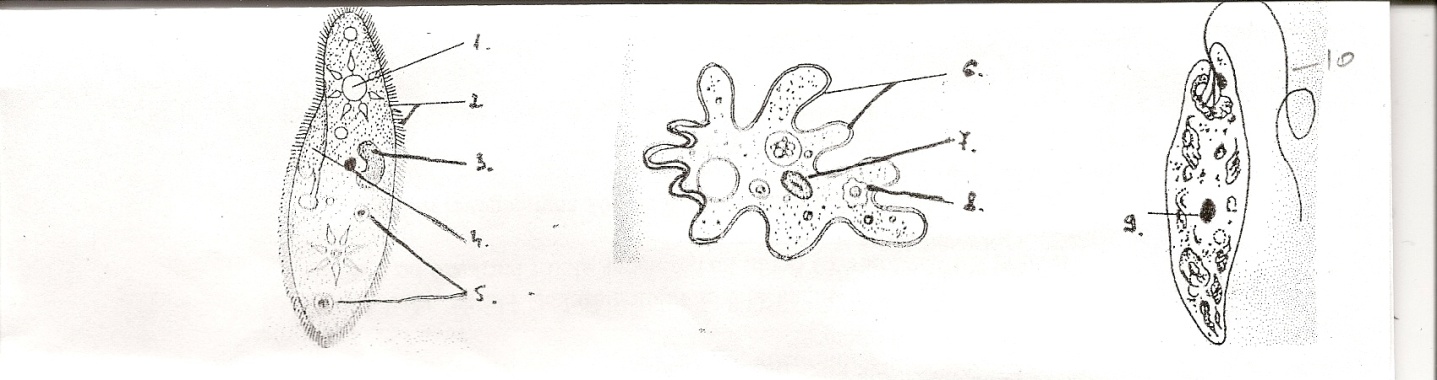                          A.                                            B.                                            C. b) Precizează cele două tipuri de nutriție heterotrofă ale ciupercilor și câte un exemplu de reprezentant pentru fiecare tip de nutrițiec) Compară reprezentanții regnului Fungi cu reprezentanții regnului Protiste, stabilind o asemănare și o deosebire.                                                                                20 puncteVI.Scrie un eseu cu tema Virusuri și bacterii după următorul plan:Compararea materialului genetic al virusurilor cu ceea a bacteriilorPrezentarea reproducerii virusurilor și a bacteriilorPrecizarea a două viroze și respectiv a două bacterioze la omEnumerarea trei modalități de prevenire a boliilor               30 puncte                                         Spor la treabă!ISMERETFELMÉRŐ DOLGOZATAz élőlények rendszerezése (a növényekig)IX. osztályOlvasd el figyelmesen az alábbi kijelentéseket. Ha az adott kijelentést igaznak találod karikázd be az I betűt, ha hamisnak akkor karikázd be a H betűt.       I   H     A zöldostoros egy protiszta, amely a csillók segítségével mozog.       I   H     Az anyarozsnál tönköt és kalapot találunk.       I   H    A vírusoknak nincs saját anyagcseréjük.       I   H     Alakjuk szerint a baktériumok lehetnek: kokkuszok, spirillumok és                     bacilusok.       I   H    A spórások véglények.       I   H    A HIV egy dezoxiribovírus.                                                     12 pontKarikázd be az egyetlen helyes válasznak megfelelő betűt!A vírusok:saját anyagcseréjük vana Monerák országába tartoznaksejtfaluk vanfertőző egységekGombák:nincs sejtfalukautotróf táplálkozásúakhifákból állnakprokarióták közé tartoznakA prokarióták tartalmaznak:mitokondriumotsejtmagotnukleoidotkloroplasztisztA virion:Egy provírusEgy vegetatív vírusEgy protisztaA vírusok szerkezeti és működési egysége                   10 pontA B oszlopban az élővilág egyes képviselői, míg az A oszlopban azok a rendszertani csoportok találhatók, ahová ezek tartoznak. Írd az A oszlop számjegyei elé a megfelelő betűt a B oszlopból.           A                                   B͟    1.ostorosok                         a) amőba͟    2.csillósok                          b) sörélesztő͟    3.gyökérlábúak                   c) lázállatka͟    4. bazidiumosgombák        d) zöldostoros͟    5.tömlősgombák                 e) papucsállatka                                    f) vargánya                                     8 pontKedvező környezeti feltételek mellett a baktériumok  gyorsan szaporodnak. Tudva azt, hogy egy baktérium 20 percenként osztódik, határozd  meg a következőket:egy baktériumból kiindulva az egy óra alatt létrejött baktériumok számátegy baktériumból kiindulva három óra alatt létrejött baktériumok számát, figyelembe véve azt, hogy a maximális baktériumszámból csak 50 % él meg természetes környezeti feltételek mellett a baktériumok számát csökkentő két okot.Írd le a feladat megoldásának minden egyes lépését!              10 pontA protiszták és a gombák heterogén csoportot képeznek.Ismerd fel az alábbi protisztákat és írd a rajzok mellé a megjelölt részek nevét                                  A.                                         B.                                     C.Állapítsd meg a gombák heterotróf táplálkozásának két típusát és adj példát a táplálkozás két típusáraHasonlítsd össze a protiszták képviselőit a gombák képviselőivel, megállapítván egy különbséget és egy hasonlóságot.                   20 pont                                                                                       Írj esszét a Vírusok és a baktériumok címmel, az alábbi vázlat szerint:a vírusok és a baktériumok genetikai anyagának az összehasonlításaa vírusok és a baktériumok szaporodásának bemutatásakét vírusos és két baktérium általi megbetegedés megállapítása az embernélhárom mód meghatározása, amelyekkel megelőzhetők a vírus illetve a baktérium általi megbetegedések.                                                                        30 pont                                                                                                                            10 pont hivatalból                                                 Jó munkát!Baremul de corectare şi notareBiologie, clasa a IX-aUnitatea de învăţare – Diversitatea lumii vii (până la plante)NotăSe acordă 10 puncte din oficiu. Obiective de evaluareO1: să identifice componentele  celor 3 regnuri studiateO2: să definească elementele structurale ale regnurilor studiate și a virusurilorO3: să asocieze minim 5 reprezentanți studiați în cadrul regnului protista și fungiO4: să rezolve probleme legate de reproducerea bacteriilor, pentru aprofundarea cunoștințelor O5: să identifice și să descrie minim 5 componente celulare a  protistelor pe desenO6: să analizeze comparativ caracterele generale ale regnurilor Protista și Fungi, pentru stabilirea asemănărilor și deosebirilor dintre cele doua regnuriO7:să compare materialul genetic și reproducerea virusurilor cu ceea a bacteriilor pentru stabilirea deosebirilor dintre virusuri și bacteriiO8: să sistematizeze minim 2 viroze și 2 bacteriozeO9: să concluzioneze minim 3 modalități de prevenire ale bolilor infecțioase                                     Matricea de specificaţie  conform                                                    taxonomiei lui MagerNr. subiectNr. itemPunctajmaximacordatDesfăşurareI.12p.Se acordă câte 2 puncte pentru fiecare  încercuire corectă1.F, 2.F, 3.A, 4.A, 5.A, 6.FII.10p.Se acordă câte 2,5 puncte pentru fiecare literă corectă1.d, 2.c, 3.c, 4.dIII.8p.Se acordă câte 1,6 puncte pentru fiecare asociere corectă1.d, 2.e, 3.a, 4.f, 5.bIV.    a.    b.    c.10p.      3p      4p      3pÎntr-o oră au loc:60 minute: 20 minute= 3 diviziuni-numărul de bacterii în urma acestor diviziuni pornite la o singură celulă este: 2ⁿ= 2³= 8 bacterii într-o oră (n- numărul de diviziuni) În 3 ore au loc: 180 minute: 20 min= 9 diviziuni-în 3 ore au loc 9 diviziuni, deci 2ⁿ=2 = 512 bacterii (numărul maxim de bacterii, teoretic)-dacă supraviețuiesc doar 50%, numărul de bacterii este:  521x50:100= 256 de bacteriiDouă motive ale diminuării numărului de bacterii în natură poate fi, de exemplu: lipsa hranei, temperatură mai mică sau mai mare decât temperatura optimăde dezvoltare (pot fi date și alte exemple)V.a.b.c.20p.       6p.     2,5p.     1,5p.       1p.        2p.        1p.        1p.        3p.        2p.- parameciul, amiba, euglena- la parameciul:1. vacuola contactilă, 2. cili, 3.nucleul, 4. citostom  5. vacuola digestivă-la amiba: 6. pseudopod, 7. nucleu, 8. vaculă digestivă-la euglena: 9. nucleu, 10. flageliNutriția heterotrofă poate fi:saprofită și  parazită-exemple de fungi saprofiți: ciuperca de câmp, drojdia de bere, mucegaiul alb-exemple de fungi paraziți:Puccinia graminis care produce rugina grâului,  Claviceps purpurea  care produce cornul secarei (pot fi date și alte exemple)Precizarea unei asemănări, de exemplu:-ambele sunt eucariote- reproducerea poate fi asexuat și sexuatPrecizarea unei deosebiri,de exemplu:- fungii au corpul format din hife, iar protistele au organite de mișcare: pseudopode, cili, flageli -fungii sunt imobile, iar protistele mobile (pot fi date și alte exemple)VI.30p.       3p.       3p.       2p.       1p.       1p.        1p.        2p.        1p.        1p.        2p.       3p.       2p.       2p.        2p.        2p.        2p.-materialul genetic la virusuri este alcătuit dintr-o moleculă de ADN sau dintr-o moleculă de ARN-materialul genetic la bacterii este alcătuit dintr-o moleculă de ADN bicatenar- reprezentând nucleoidul bacterian- structura superrăsucită este susținută de ARN -materialul genetic extracromozomial bacterian este plasmidul, este o moleculă ADN bicatenar circularVI.30p.       3p.       3p.       2p.       1p.       1p.        1p.        2p.        1p.        1p.        2p.       3p.       2p.       2p.        2p.        2p.        2p.Reproducerea virusurilor:-se lipește de celula gazda-invadează celula gazda, pierzând capsidul-se multiplică în celula gazda-se formează capsidul-virusul se desprinde și infectează alte celule sau se inseră în genomul gazdeiReproducerea bacteriilor:- diviziune directăVI.30p.       3p.       3p.       2p.       1p.       1p.        1p.        2p.        1p.        1p.        2p.       3p.       2p.       2p.        2p.        2p.        2p.Viroze:SIDA, variola, gripaBacterioze: lepra, sifilis,tetanos  (pot fi date și alte exemple)VI.30p.       3p.       3p.       2p.       1p.       1p.        1p.        2p.        1p.        1p.        2p.       3p.       2p.       2p.        2p.        2p.        2p.Prevenire:-reguli de igienă personală-vaccinare-folosirea metodelor  contraceptive   (pot fi date și alte exemple)Conţinuturi/ObiectiveAchiziţia informaţieiÎnţelegereaAplicareaAnalizăTotal %VirusuriO1,O2,O7,O8,O9    9,09% (Item I/3,6)   9,09% (Item II/1,4)2,27% (ItemVI)20,45%(5 itemi)         ProcarioteO1, O2,O4,O7,O8,O94,54% (Item I/4)4,54% (Item II/3)13,63% (ItemIV)2,27% (ItemVI)24,98%(4 itemi)            Protiste    O1,O2,O3,O5,O6    9,09% (Item I/1,5)13,63%(ItemIII/1,2,3)4, 54% (ItemV/a)2,27% (ItemV/c)29,53%(7 itemi)FungiO1,O2,O3,O6   4,54% (Item I/2)    4,54% (Item II/2)9,09% (ItemIII/4,5)4,54% (ItemV/b)2,27% (ItemV/c)24,98%(6 itemi)Total %45,43%(10 itemi) 22,72%(5 itemi)22,71%(3 itemi)9,08%(4 itemi)99,94%(22 item)